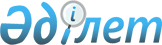 О внесении изменений и дополнений в некоторые приказы Министра финансов Республики КазахстанПриказ Министра финансов Республики Казахстан от 7 июня 2016 года № 288. Зарегистрирован в Министерстве юстиции Республики Казахстан 17 июня 2016 года № 13803.
      ПРИКАЗЫВАЮ:
      1. Внести в некоторые приказы Министра финансов Республики Казахстан следующие изменения и дополнения:
      1) в приказ Министра финансов Республики Казахстан от 18 сентября 2014 года № 403 "Некоторые вопросы Единой бюджетной классификации Республики Казахстан" (зарегистрированный в Реестре государственной регистрации нормативных правовых актов за № 9756, опубликованный в информационно-правовой системе "Әділет" 17 октября 2014 года):
      в Единой бюджетной классификации Республики Казахстан, утвержденной указанным приказом:
      в классификации поступлений бюджета:
      в категории 2 "Неналоговые поступления":
      в классе 04 "Штрафы, пени, санкции, взыскания, налагаемые государственными учреждениями, финансируемыми из государственного бюджета, а также содержащимися и финансируемыми из бюджета (сметы расходов) Национального Банка Республики Казахстан":
      в подклассе 1 "Штрафы, пени, санкции, взыскания, налагаемые государственными учреждениями, финансируемыми из государственного бюджета, а также содержащимися и финансируемыми из бюджета (сметы расходов) Национального Банка Республики Казахстан, за исключением поступлений от организаций нефтяного сектора":
      специфику 51 "Административные штрафы, пени, санкции, взыскания, налагаемые Комитетом финансового контроля Министерства финансов Республики Казахстан, его территориальными органами финансируемые из республиканского бюджета, за исключением поступлений от организаций нефтяного сектора" изложить в следующей редакции:
      "51 Административные штрафы, пени, санкции, взыскания, налагаемые Комитетом внутреннего государственного аудита Министерства финансов Республики Казахстан, его территориальными органами финансируемые из республиканского бюджета, за исключением поступлений от организаций нефтяного сектора";
      в категории 7 "Поступления займов":
      в классе 01 "Внутренние государственные займы":
      в подклассе 1 "Государственные эмиссионные ценные бумаги":
      дополнить спецификой 10 следующего содержания:
      "10 Поступления от выпуска государственных ценных бумаг, выпускаемых местными исполнительными органами областей, города республиканского значения, столицы для обращения на внутреннем рынке для финансирования строительства жилья в рамках реализации государственных и правительственных программ";
      в функциональной классификации расходов бюджета:
      в функциональной группе 07 "Жилищно-коммунальное хозяйство":
      в функциональной подгруппе 1 "Жилищное хозяйство":
      по администратору бюджетных программ 271 "Управление строительства области":
      по бюджетной программе 009 "Кредитование бюджетов районов (городов областного значения) на проектирование и (или) строительство жилья":
      дополнить бюджетной подпрограммой 005 следующего содержания:
      "005 За счет внутренних займов";
      по администратору бюджетных программ 281 "Управление строительства, пассажирского транспорта и автомобильных дорог области":
      по бюджетной программе 015 "Кредитование бюджетов районов (городов областного значения) на проектирование и (или) строительство жилья":
      дополнить бюджетной подпрограммой 005 следующего содержания:
      "005 За счет внутренних займов";
      по администратору бюджетных программ 288 "Управление строительства, архитектуры и градостроительства области":
      по бюджетной программе 009 "Кредитование бюджетов районов (городов областного значения) на проектирование и (или) строительство жилья":
      дополнить бюджетной подпрограммой 005 следующего содержания:
      "005 За счет внутренних займов";
      по администратору бюджетных программ 373 "Управление строительства города республиканского значения, столицы":
      по бюджетной программе 012 "Проектирование и (или) строительство, реконструкция жилья коммунального жилищного фонда":
      бюджетную подпрограмму 005 "За счет внутренних источников" изложить в следующей редакции:
      "005 За счет внутренних займов";
      по администратору бюджетных программ 466 "Отдел архитектуры, градостроительства и строительства района (города областного значения)":
      по бюджетной программе 003 "Проектирование и (или) строительство, реконструкция жилья коммунального жилищного фонда":
      дополнить бюджетной подпрограммой 034 следующего содержания:
      "034 За счет кредитов из областного бюджета из средств внутренних займов";
      по администратору бюджетных программ 467 "Отдел строительства района (города областного значения)":
      по бюджетной программе 003 "Проектирование и (или) строительство, реконструкция жилья коммунального жилищного фонда":
      дополнить бюджетной подпрограммой 034 следующего содержания:
      "034 За счет кредитов из областного бюджета из средств внутренних займов";
      по администратору бюджетных программ 472 "Отдел строительства, архитектуры и градостроительства района (города областного значения)":
      по бюджетной программе 003 "Проектирование и (или) строительство, реконструкция жилья коммунального жилищного фонда":
      дополнить бюджетной подпрограммой 034 следующего содержания:
      "034 За счет кредитов из областного бюджета из средств внутренних займов";
      по администратору бюджетных программ 483 "Отдел жилищно-коммунального хозяйства, пассажирского транспорта, автомобильных дорог, строительства и жилищной инспекции района (города областного значения)":
      по бюджетной программе 055 "Проектирование и (или) строительство, реконструкция жилья коммунального жилищного фонда":
      дополнить бюджетной подпрограммой 034 следующего содержания:
      "034 За счет кредитов из областного бюджета из средств внутренних займов";
      по администратору бюджетных программ 495 "Отдел архитектуры, строительства, жилищно-коммунального хозяйства, пассажирского транспорта и автомобильных дорог района (города областного значения)":
      по бюджетной программе 007 "Проектирование и (или) строительство, реконструкция жилья коммунального жилищного фонда":
      дополнить бюджетной подпрограммой 034 следующего содержания:
      "034 За счет кредитов из областного бюджета из средств внутренних займов";
      2) в приказ Министра финансов Республики Казахстан от 18 сентября 2014 года № 404 "Об утверждении Таблицы распределения поступлений бюджета между уровнями бюджетов и контрольным счетом наличности Национального фонда Республики Казахстан" (зарегистрированный в Реестре государственной регистрации нормативных правовых актов под № 9760, опубликованный в информационно-правовой системе "Әділет" 15 октября 2014 года):
      в Таблице распределения поступлений бюджета между уровнями бюджетов и контрольным счетом наличности Национального фонда Республики Казахстан, утвержденной указанным приказом:
      в категории 2 "Неналоговые поступления":
      в классе 04 "Штрафы, пени, санкции, взыскания, налагаемые государственными учреждениями, финансируемыми из государственного бюджета, а также содержащимися и финансируемыми из бюджета (сметы расходов) Национального Банка Республики Казахстан":
      в подклассе 1 "Штрафы, пени, санкции, взыскания, налагаемые государственными учреждениями, финансируемыми из государственного бюджета, а также содержащимися и финансируемыми из бюджета (сметы расходов) Национального Банка Республики Казахстан, за исключением поступлений от организаций нефтяного сектора":
      специфику 51:
      "
                                                                           "
      изложить в следующей редакции:
                                                                          ";
      в категории 7 "Поступления займов":
      в классе 01 "Внутренние государственные займы":
      в подклассе 1 "Государственные эмиссионные ценные бумаги":
      дополнить спецификой 10 следующего содержания:
      "
                                                                          ".
      2. Департаменту бюджетного законодательства Министерства финансов Республики Казахстан (Ерназарова З. А.) в установленном законодательством порядке обеспечить:
      1) государственную регистрацию настоящего приказа в Министерстве юстиции Республики Казахстан;
      2) в течение десяти календарных дней после государственной регистрации настоящего приказа его направление на официальное опубликование в периодических печатных изданиях и информационно-правовой системе "Әділет";
      3) в течение пяти рабочих дней со дня получения настоящего приказа от Министерства юстиции Республики Казахстан направление в Республиканское государственное предприятие на праве хозяйственного ведения "Республиканский центр правовой информации" Министерства юстиции Республики Казахстан для размещения в Эталонном контрольном банке нормативных правовых актов Республики Казахстан;
      4) размещение настоящего приказа на интернет-ресурсе Министерства финансов Республики Казахстан.
      3. Настоящий приказ вводится в действие после дня его государственной регистрации.
					© 2012. РГП на ПХВ «Институт законодательства и правовой информации Республики Казахстан» Министерства юстиции Республики Казахстан
				
Административные штрафы, пени, санкции, взыскания, налагаемые Комитетом финансового контроля Министерства финансов Республики Казахстан, его территориальными органами финансируемые из республиканского бюджета, за исключением поступлений от организаций нефтяного сектора
2
04
1
51
100
Административные штрафы, пени, санкции, взыскания, налагаемые Комитетом внутреннего государственного аудита Министерства финансов Республики Казахстан, его территориальными органами финансируемые из республиканского бюджета, за исключением поступлений от организаций нефтяного сектора
2
04
1
51
100
Поступления от выпуска государственных ценных бумаг, выпускаемых местными исполнительными органами областей, города республиканского значения, столицы для обращения на внутреннем рынке для финансирования строительства жилья в рамках реализации государственных и правительственных программ
7
01
1
10
100
100
Министр финансов
Республики Казахстан
Б. Султанов